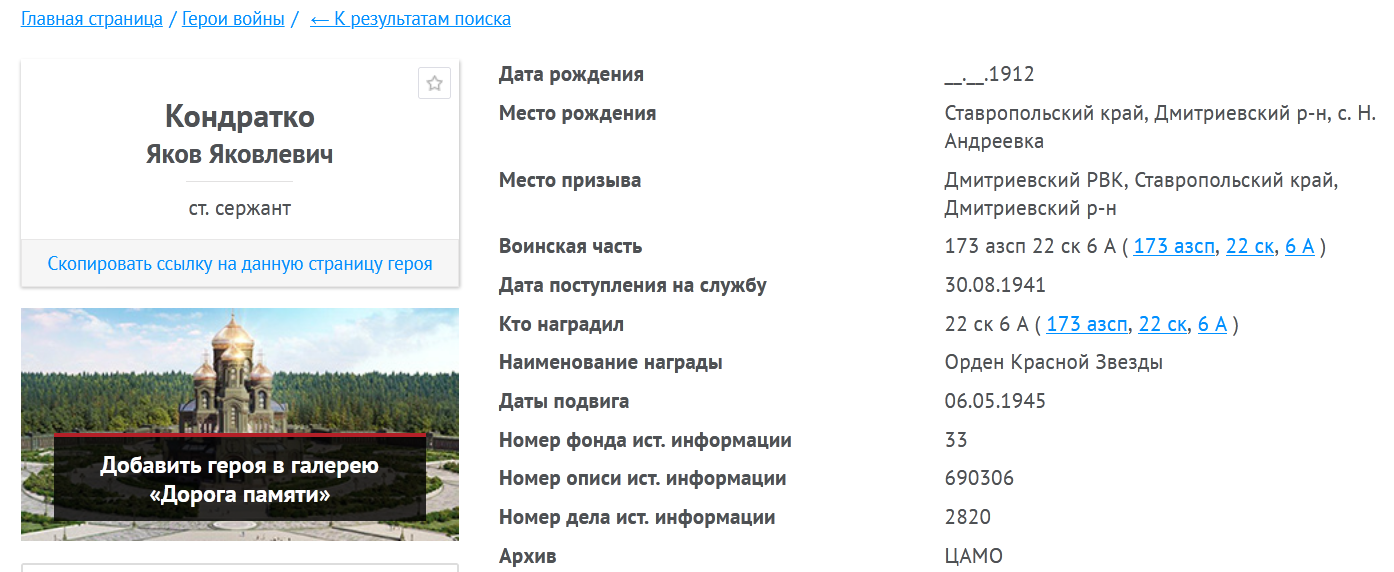 Номер записи: 1271412636Перечень наград: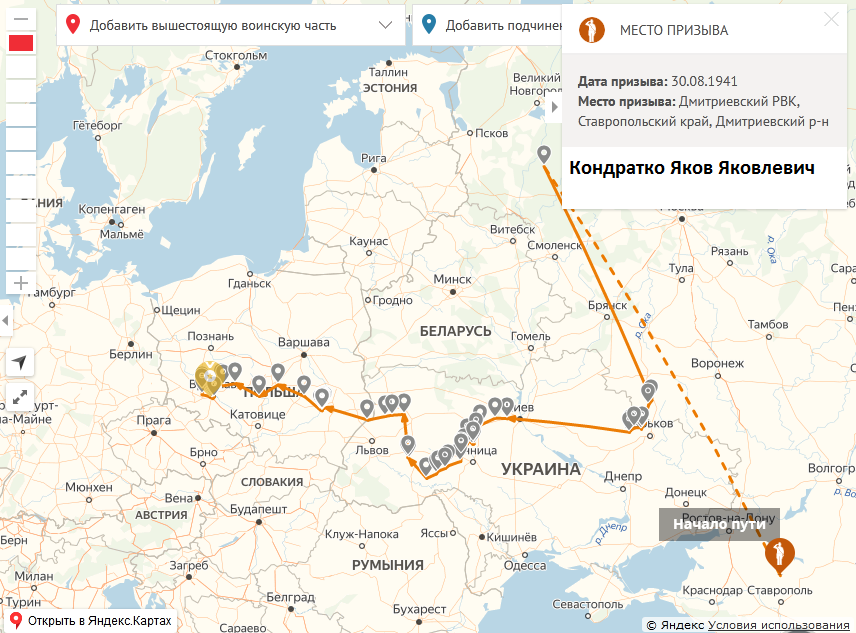 28.09.1943Медаль «За боевые заслуги»Показать документ о награждении19.05.1945Орден Красной ЗвездыПоказать документ о награждении